 Autor: Andrea Tláskalová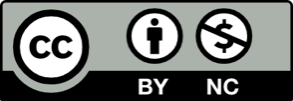 Toto dílo je licencováno pod licencí Creative Commons [CC BY-NC 4.0]. Licenční podmínky navštivte na adrese [https://creativecommons.org/choose/?lang=cs].  Video: Frnk z hnízda: Vlaštovky si budují hnízdo Vlaštovčí hnízdo – postup práce                            Očísluj pořadí vět podle postupu stavby hnízda. Hnízdo měkce vystele stébly a peřím.Z bláta vydloubne malou kuličku.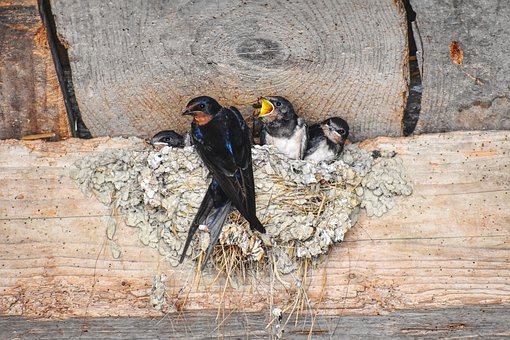 Nejprve musí najít kaluž s blátem.Vlaštovka si vyhlédne vhodné místo na stavbu hnízda.Postupně přináší až tisíc kuliček bláta na stavbu hnízda.K vydloublé kuličce opatrně přidá stéblo a letí k hnízdu.Vlaštovka zaplétá stébla, která slepuje blátem u stébla.Zkus jednoduše postup práce namalovat: